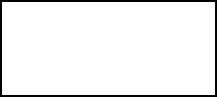 国土交通省スマートシティモデルプロジェクトの公募に関する企画提案書令和２年 ○月 ●日作成事業名団体名対象区域